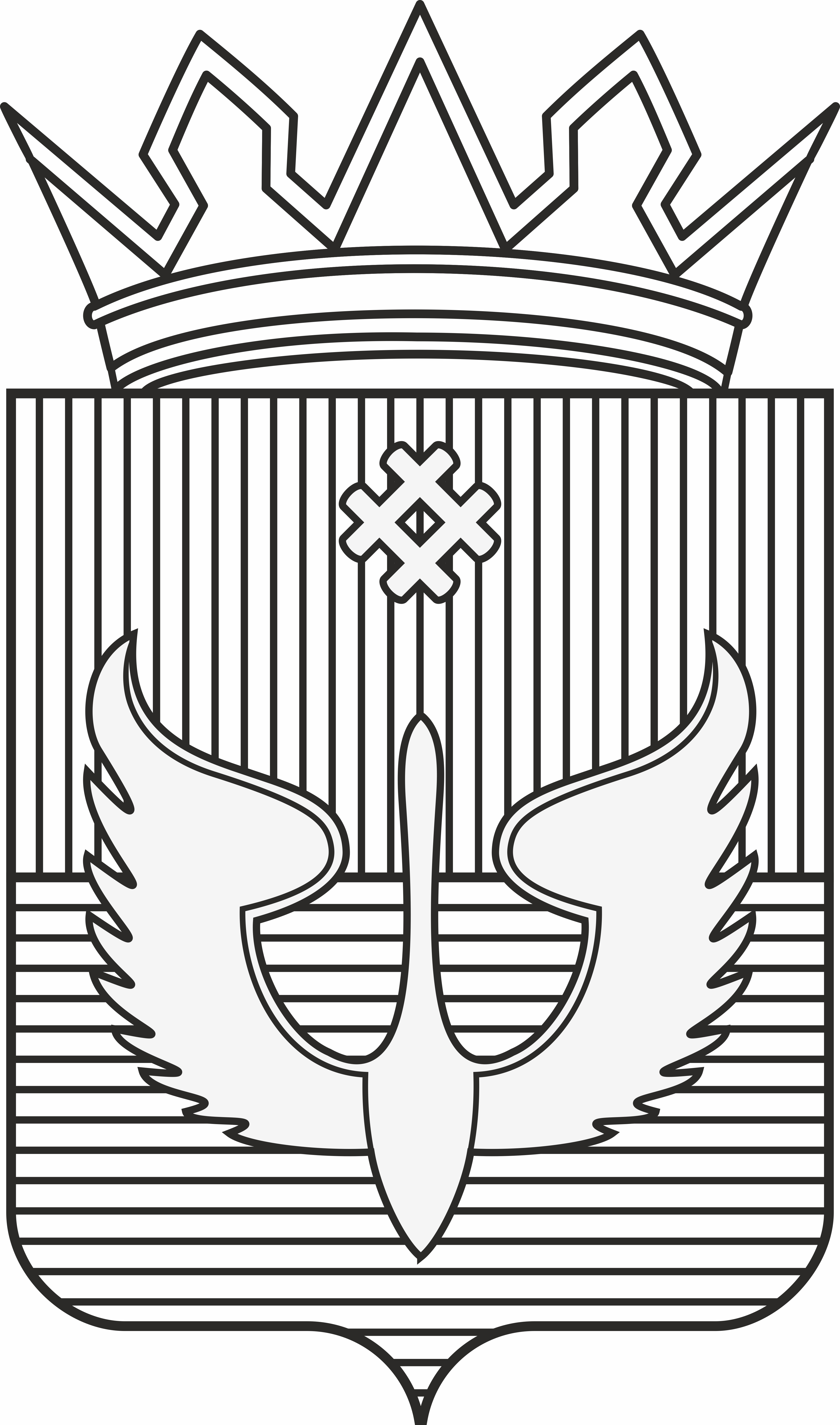 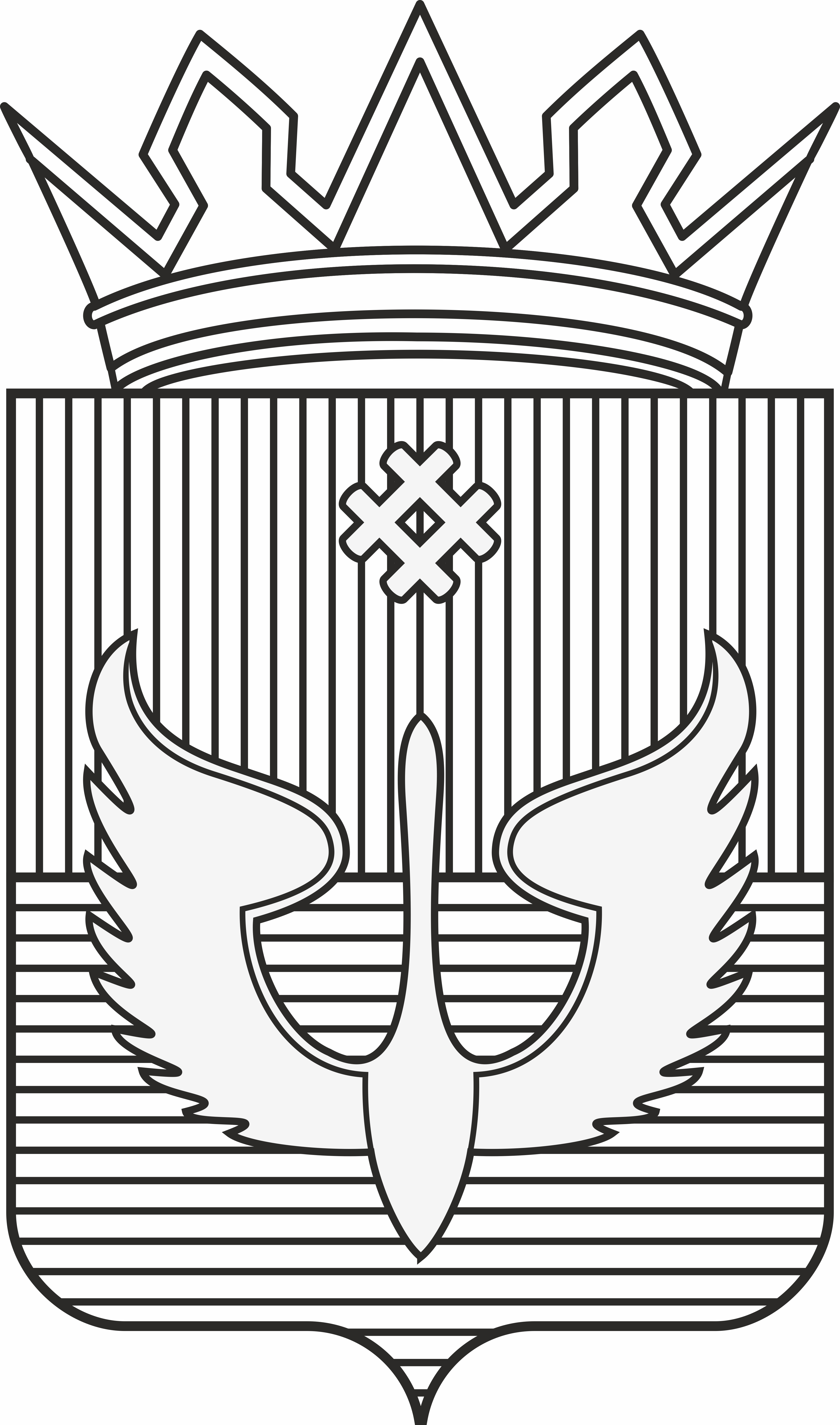 Заведующий  отдела культуры                                                      Н.А. ИсаеваСитникова Л.А.Тел. 27270Название мероприятияДата и время проведенияМесто проведенияОтветственный 	Основные районные мероприятия, акции		Основные районные мероприятия, акции		Основные районные мероприятия, акции		Основные районные мероприятия, акции	День коми-пермяцкого языка17 февраляВсе учрежденияРуководителиучрежденийДень защитника Отечества23 февраляВсе учрежденияРуководителиучрежденийМасленица26 февраляВсе учрежденияРуководителиучрежденийМБУК «Юсьвинский культурно-досуговый центр»МБУК «Юсьвинский культурно-досуговый центр»МБУК «Юсьвинский культурно-досуговый центр»МБУК «Юсьвинский культурно-досуговый центр»«День воинской славы-Сталинградская битва», кинолекторий к 80-тилетию разгрома советскими войсками немецко-фашистских войск в Сталинградской битве (1943г.)2 февраляЮсьвинский КДЦБоталова Ю.А.Выставка Коми-Пермяцкий краеведческого музея г. Кудымкарс 8 февраляЮсьвинский КДЦБоталова В.Н.«Птичья столовая», познавательно-игровая программа для детейАкция «Кормушка для снегирей»,  для детей8 февраляЮсьвинский КДЦКривощекова О.Н.Климова Н.Г.«Поиграем!», игровая программа для детей с ОВЗ9 февраля Юсьвинский КДЦБоталова Л.ЛУрок вежливости «Доброе слово, что ясный день», для детей. Показ м/ф для детей 10 февраляЮсьвинский КДЦГусельникова Т.С.Исаков С.В.«Все начинается с любви», тематическая дискотека для молодежи14 февраляЮсьвинский КДЦКазанцева В.С.«Здравствуй, Масленица!», игровая программа для детей с ОВЗ20 февраля Юсьвинский КДЦБоталова Я.А.«Ай, да, Масленица!», посиделки для людей старшего поколения21 февраляЮсьвинский КДЦГусельникова Т.С.«Мы будущие защитники Отечества», спортивно-развлекательная программа для детей22 февраляЮсьвинский КДЦБоталова Я.А.«Гуляй, Масленица!», масленичные гуляния26 февраляПлощадь КДЦБоталова Ю.АКазанцева В.СКлимова Н.Г«Коми вуджжез» выездная концертная программа с участием коллектива «Песни Пармы», приуроченный ко Дню родного языка28 февраляТерриторииИсаков Г.ММасленичные посиделки20 февраля СК БажиноБаяндина Ж.И.«Отчизны верные сыны»: конкурсная программа к 23 февраля22 февраляСК БажиноБаяндина Ж.И.Масленичные посиделки «Широкая масленица»22 февраляСК МелюхинскийТрубинова Г.П.«А ну-ка, мужчины» конкурсно-развлекательная программа23 февраляСК МелюхинскийТрубинова Г.П.«Мои года - мое богатство», посиделки для вокального коллектива «Сударушка»27 февраляСК МелюхинскийТрубинова Г.П.«Коми рыт-посиделки а рамках празднования дней коми-пермяцкого языка28 феврраляСК МелюхинскийТрубинова Г.П.Масленичные посиделки «Здравствуй Масленица»20 февраляТрифановский СКБаяндина Н.А.Тематический вечер «Служу отечеству»22 февраляТрифановский СКБаяндина Н.А.Игровые программы и мастер классы для школьников (1-9 класс)В течении месяцаКупросский СДККазанцева О.И.Выставка рисунков «Браво тебе солдат»14 февраляКупросский СДККазанцева О.И.Диско – программа«Танцуй пока молодой»24 февраляКупросский СДККазанцева О.И.Гуляние «Широкая Масленица»26 февраляКупросский СДККазанцева О.И.Спектакль «Лизка-капризка»3 февраляКрохалёвский СДКТетерлева Е.А.Фотовыставка «Наша гордость»8 февраляКрохалёвский СДКТетерлева Е.А.Творческий юбилейный вечер «Поёт село родное», посвященный 10-летию со дня образования хора «Крохалевские напевы»10 февраляКрохалёвский СДКТетерлева Е.А.Аксенова Л.Л.Конкурсно - игровая программа «Да здравствует ЛЮБОВЬ»14 февраляКрохалёвский СДКТетерлева Е.А.Посиделки «Керам пельняннез»17 февраляКрохалёвский СДКТетерлева Е.А.Квест –игра «Юные защитники Отечества»21 февраляКрохалёвский СДКТетерлева Е.А.Познавательная программа «Разгуляй»24 февраляКрохалёвский СДКТетерлева Е.А.Праздник «Проводы Масленицы»26 февраляКрохалёвский СДКТетерлева Е.А.Аксенова Л.Л.МБУК  «Центр национальной культуры «Ассяма горт»МБУК  «Центр национальной культуры «Ассяма горт»МБУК  «Центр национальной культуры «Ассяма горт»МБУК  «Центр национальной культуры «Ассяма горт»Вечер отдыха «Ночь влюбленных»11 февраляАнтипинский СКБабина О.НПосиделки «Пельнянь рыт»15 февраляАнтипинский СКБабина О.НКоми рыт «Миян коми му» (посиделки «Наш коми край»)17 февраляДоеговский СКСемушева Л.Н.Коми-пермяцкая сказка17 февраляАрхангельский СДККривощекова А.Н.Пельменные помочи(лепка пельменей)18 февраляАрхангельский СДККривощекова А.НДень коми-пермяцкой кухни (лепка пельменей)18 февраляЧинагортский СКЛуценко Р.В.Праздничные дискотеки18, 25 февраляЧинагортский СКБатина Е.ЛЧитает село Архангельское22 февраляАрхангельский СДКСелина А.А.Военно-спортивная игра «Армейские будни»23 февраляДоеговская ООШспортзалСемушева Л.Н.Масленица «Тещины посиделки»23 февраляАнтипинский СКБабина О.Н.Конкурсная программа «Честь и слава защитникам»24 февраляЧинагортский СКБатина Е.ЛТематическая дискотека «Мужчины - наши защитники»25 февраляАнтипинский СКБабина О.Н.Народное гуляние «Масленица хороша - широка ее душа»26 февраляДоеговский СКМальцева С.Н.Семушева Л.Н.Масленичные посиделки «Заигрыш»26 февраляЧинагортский СКЛуценко Р.В.«Нескучно о традициях»Познавательно-игровая программа для школьников о зимнем фольклоре Прикамья26 февраляАрхангелький СДКБаяндина А.В.МБУК «Майкорский КДЦ»МБУК «Майкорский КДЦ»МБУК «Майкорский КДЦ»МБУК «Майкорский КДЦ»Работа социального кинозалав теч месКДЦКривощеков Д.ЛОшмарина Л.А.Спортивно игровая программа «Бравые ребята»3 февраляКДЦОшмарина Л.А.Интеллектуальная игра «Что? Где? Когда?»3 февраляКДЦКривощеков Д.Л.Кулинарный мастер – класс «Завтрак для папы»19 февраляКДЦОшмарина Л.А.Час здоровья. «Сумей сказать НЕТ!»22 февраляКДЦОшмарина Л.А.Концертно - игровая программа «Весну ждали»26 февраляКДЦГаллиулина С.ДСпортивная развлекательная программа «В мире игр»11 февраляСК с. ОниКорякина Р.А.Концертная программа «Зимние песни о любви»18 февраляСК с. ОниКорякина Р.А.Игровая программа «Масленица»25 февраляСК с. ОниКорякина Р.АМБУК « Пожвинский КДПЦ»МБУК « Пожвинский КДПЦ»МБУК « Пожвинский КДПЦ»МБУК « Пожвинский КДПЦ»Информационная выставка «Уральский танковый корпус в Великой Отечественной войне»в течении февраляПожвинский ДКБаяндина Н.В.Медиа образовательные занятия, показы кинофильмовв течении февраляПожвинский ДКРудникова А.А.Народное гуляние «Широкая Масленица»26 февраляКняжеский садБаяндина Н.В.Тематический час, посвященный 80-летию Уральского танкового корпусаВ течение месяцаПожвинский ДКБаяндина Н.ВРазвлекательно-информационная программа «Во славу Отечества», посвященная Дню защитника Отечества (для кадетского класса)21 февраляПожвинский ДКРудникова А.АИнформационная выставка к 80-летию Уральского танкового корпуса «Боевой путь уральских танкистов»В течение месяцаКамский ДКСубботина В.Н.Квест-игра «Зарничка» для детей19 февраляКамский ДКСубботина В.Н.Развлекательная программа «Проводы Масленицы»26 февраляКамский ДКСубботина В.Н.МБУК «Юсьвинский районный музей истории  и культуры»МБУК «Юсьвинский районный музей истории  и культуры»МБУК «Юсьвинский районный музей истории  и культуры»МБУК «Юсьвинский районный музей истории  и культуры»Занятия и экскурсии:Обзорные  и тематические экскурсии по выставкам и экспозициям музея;Тематическая экскурсия «Крестьянский дом и все, что в нем»;Мероприятия,  посвященные декаде коми – пермяцкого языка:- Тематическое занятие по быту коми-пермяков «Как хозяйка семью одела»;- Игра - путешествие «Чудеса из сундука»;- Занятие «Орнамент Коми» с проведением  мастер -  класса «Украсим Мане варежки»;в теч месОбразовательные  учреждения, реабилитационный центр, агротехникум, жители районСавельева В.В.Экспозиции и выставки:Работа передвижной выставки «Адрес «по прописке» - детский дом» к 80 – летию окончания Сталинградской битвы (02.02.1943 г.).В течение месяцаМузейСавельева В.ВМожаева М.С.МБУК «Юсьвинская ЦБС»МБУК «Юсьвинская ЦБС»МБУК «Юсьвинская ЦБС»МБУК «Юсьвинская ЦБС»Книжная выставка «По дорогам войны, шли мои земляки» к 110-летию со дня рождения Колыхматова Ф.А.Героя Советского Союза8 февраляЮсьвинская ЦББоталова М.И.Онлайн-выставка "Первые российские авиаторы"9 февраляhttps://usvalib.ru/Юсьвинская ЦБАкция «Всеобщий диктант по коми- пермяцкому языку»17 февраляБиблиотеки ЦБСРуководители структурных подразделенийМуниципальная культурно-просветительская акция «Краеведческий диктант «Большая перемена», посвященная Году педагога и наставничества22,27 февраляБиблиотеки ЦБСРуководители структурных подразделенийВиртуальная книжная выставка «Сталинградская битва в литературе»февраль:  https://usvalib.ru/Юсьвинская ЦБКнижные выставки ко Дню Защитника Отечества: «Время выбрало нас», «Держава армией сильна», «Наши защитники». «Наша армия сильна» (выставка-обзор), «Солдат – это звучит гордо»в течении месКупросская, Крохалевская СБ, Юсьвинская ДБ, Юсьвинская ЦБШиринкина Т.В.Конкурсно-игровая программа «Будем в армии служить» ко дню защитника Отечества22 февраляПожвинская СБМельничук Т.В.Поход выходного дняВесь февральЮсьвинская ЦББоталова Л.И.                                               МБОУ ДО «ДШИ с. Юсьва»                                               МБОУ ДО «ДШИ с. Юсьва»                                               МБОУ ДО «ДШИ с. Юсьва»                                               МБОУ ДО «ДШИ с. Юсьва»Выездной концерт в Пожву, Майкор10 февраляНиколаева Е.А., Хорошева Н.П.,преподавателиРайонный конкурс «В русском стиле»18 февраляРублева Н.В.Зональный этап краевого конкурса детского творчества им. Д.Б. Кабалевского «Наш Пермский край» «Шаги к успеху»24 февраляНиколаева Е.А., Хорошева Н.П.,преподавателиКонцертная программа, посвященная Дню защитника Отечества28 февраляНиколаева Е.А.,преподавателиМероприятия по молодежной и спортивной направленностиМероприятия по молодежной и спортивной направленностиМероприятия по молодежной и спортивной направленностиМероприятия по молодежной и спортивной направленностиЛыжня России11   февраляОтдел культуры, ДЮСШ «СПАРТ»Крутько Н.Н.Кривощеков А.И.